Internship request  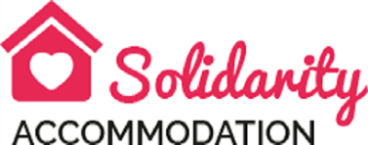                To sign and return a scanned copy to us at   contact@solidarityaccommodation.org                  or by Post mail to Solidarity Accommodation 210, rue Saint Martin 75 003 - PARISThe three objectives of the humanitarian hotel association Solidarity Accommodation are:1/ Identify all donations made by hotels to charities and publish them on www.hotelsolidarity.org      to reflect the positive generosity of the hotel industry.2/  Promote the label   Your hotel has heart3/  Make financial or in-kind donations to social organizations to help shelter those most in need.Objective of the Internship:   To bring his skill to develop one or more of the three objectives of our association.This internship can take place in INDIVIDUAL or GROUP.This is an unpaid internshipAPPLICANT PROFILEINDIVIDUALNAME  						First NameADDRESSE 					Zip Code  		City			CountryMail 						Mobile PhoneGROUPRepresented by NAME  						First NameADDRESSE 					Zip Code  		City			CountryMail 						Mobile PhoneGroup made up of how many students ?SCHOOL WHERE YOU ARE TEACHINGNAME  						ADDRESSE 					Zip Code  		City			CountryTeacher contact at your schoolNAME  						First NameMail 			Type of education in the hotel industryInterest in  (circle your choice)Marketing/ Purchasing 	 Social network.	    Digital	     Logistics                Social Other : Attach a cover letter with your objectivesDone at   				Date				Signature Upon receipt your request will be studied.We will respond quickly. Thank you for your request !